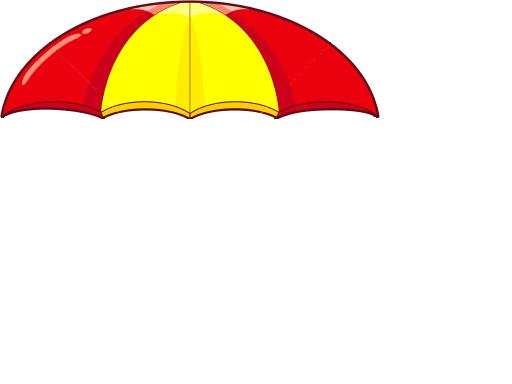 EEN KOSTUUM = EEN PAK VOOR MANNEN.HET BESTAAT UIT EEN JASJE EN EEN BROEK VAN DEZELFDE STOF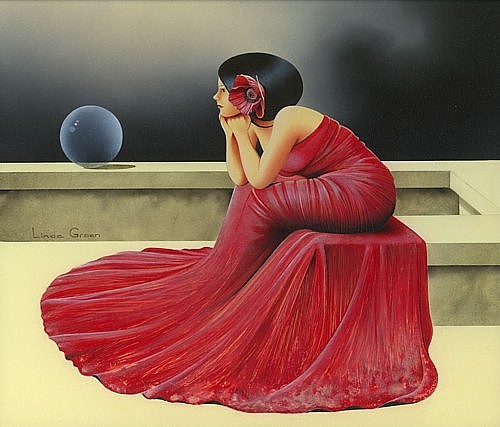 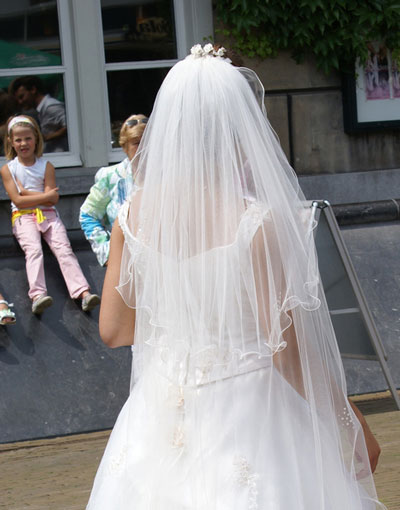 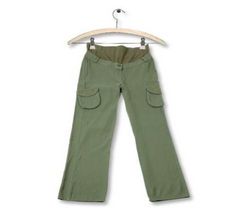 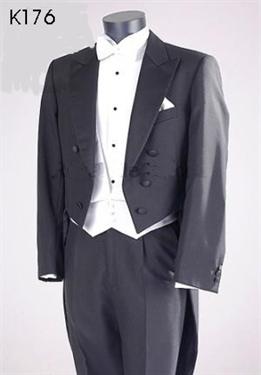 EEN PANTALON =EEN LANGE BROEKEEN GEWAAD = EEN(DEFTIG) KLEDINGSTUK MEESTAL EEN JURKEEN SLUIER = EEN DUNNE DOEK DIE SOMMIGE VROUWEN VOOR HUN GEZICHT OF OVER HUN HOOFD DRAGEN